BACCALAURÉAT GÉNÉRALÉpreuve pratique de l’enseignement de spécialité physique-chimieÉvaluation des Compétences ExpérimentalesCette situation d’évaluation fait partie de la banque nationale.ÉNONCÉ DESTINÉ AU CANDIDATCette situation d’évaluation comporte quatre pages sur lesquelles le candidat doit consigner ses réponses.Le candidat doit restituer ce document avant de sortir de la salle d'examen.Le candidat doit agir en autonomie et faire preuve d’initiative tout au long de l’épreuve.En cas de difficulté, le candidat peut solliciter l’examinateur afin de lui permettre de continuer la tâche.L’examinateur peut intervenir à tout moment, s’il le juge utile.L’usage de calculatrice avec mode examen actif est autorisé. L’usage de calculatrice sans mémoire « type collège » est autorisé. CONTEXTE DE LA SITUATION D’ÉVALUATIONLe but de cette épreuve est de comparer deux méthodes de détermination de la taille des spores de lycopodes.INFORMATIONS MISES À DISPOSITION DU CANDIDATFigure de diffraction par un trou circulaire La tache d′Airy est la tache centrale de la figure de diffraction résultant de la traversée d'un trou circulaire ou de la rencontre d’un obstacle circulaire par un faisceau de lumière cohérente de longueur d’onde . Dans ces conditions, la figure de diffraction est appelée « figure d’Airy ». On note  le diamètre du trou ou de l’obstacle. 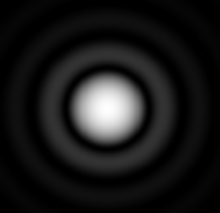 Lorsque la distance entre l’obstacle et l’écran, notée Dobstacle-écran, est suffisamment grande devant , le diamètre dAiry de la tache d’Airy est reliée aux autres grandeurs par l’expression suivante :dAiry = 2,44 × × Dobstacle-écranDiffraction par des spores de lycopode  La figure de diffraction résultant d’un très grand nombre d’obstacles identiques répartis aléatoirement est la même que celle obtenue pour un seul obstacle. En revanche, elle est plus intense.Lorsque de la lumière arrive sur de la poudre de lycopode, chaque grain de la poudre se comporte comme un obstacle circulaire qui occasionne une diffraction. Les grains étant de formes et de tailles comparables, les figures se superposent les unes aux autres.La figure de diffraction observée à l’écran est semblable à la figure d’Airy, comme s’il n’y avait sur le trajet du faisceau de lumière cohérente qu’un obstacle circulaire de forme et de taille caractéristiques de la spore de lycopode.TRAVAIL À EFFECTUER Paramètres influençant la figure diffraction (20 minutes conseillées)Quels sont les paramètres qui ont une influence sur le diamètre de la tache centrale de la figure de diffraction ?  Les paramètres qui influent sont la distance ou la taille de la fente. Schématiser dans le cadre ci-dessous un montage (légendé) qui permettrait d’observer la figure de diffraction par des spores de lycopode de la lumière émise par un laser. Les spores de lycopodes ont été préalablement déposées sur une lame de microscope.Lame de microscope sur laquelle les spores ont été déposés 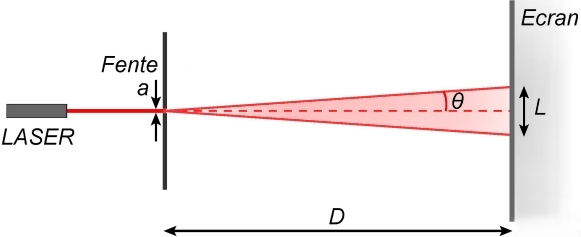 Détermination du diamètre moyen des spores de lycopode (30 minutes conseillées)Méthode 1 : Utilisation de la figure de diffraction Mettre en place le montage schématisé à la question 1. en choisissant une distance de 1,0 m entre la lame et l’écran.Visualiser la figure de diffraction.Mesurer le diamètre de la tache centrale avec le maximum de précision.Répéter trois fois les étapes précédentes en augmentant la distance entre la lame et l’écran et compléter le tableau ci-dessous.À l’aide du logiciel tableur-grapheur, saisir les différentes valeurs de distances et les valeurs mesurées pour le diamètre de la tache centrale. Afficher ensuite les points expérimentaux sur un graphe représentant le diamètre de la tache centrale en fonction de la distance lame-écran.À l’aide des fonctionnalités du logiciel tableur-grapheur, modéliser la répartition des points expérimentaux par une courbe de tendance adaptée.Noter ci-dessous l’équation de modélisation obtenue :Si c’est une droite passant par l’origine on peut obtenir une équation du type : y=axÀ l’aide de l’équation de modélisation obtenue, déduire la valeur du diamètre moyen d’une spore de lycopode déterminée avec la méthode 1. La valeur de la longueur d’onde est notée sur le laser utilisé.On calcule dAiry en s’aidant du graphique (si droite linéaire bien-sûr) : (yb-ya)/(xb-xa) On tourne la formule de dAiry de façon à pouvoir calculer le diamètre moyen d’une spore :dAiry = 2,44 × · Dobstacle-écran	a= (2,44*λ* Dobstacle-écran)/ dAiry Méthode 2 : Utilisation d’une image prise au microscope À l’aide du logiciel d’analyse d’image ………………………………., ouvrir l’image « spores vues au microscope » dans le dossier ……………………………... et mesurer le diamètre de chaque spore de lycopode indiquée sur l’image et calculer le diamètre moyen d’une spore de lycopode.Diamètre moyen de la spore de lycopode obtenue par la méthode 2 : On additionne les valeurs des diamètres et on divise le résultat par le nombre de spore = diamètre moyenTaille moyenne des spores (10 minutes conseillées)Parmi les deux méthodes étudiées, quelle est celle qui, à votre avis, conduit à la meilleure estimation de la valeur du diamètre moyen d’une spore de lycopode ? Justifier la réponse.La 1ère car elle est plus précise + plusieurs mesures donc l’incertitude diminueCiter plusieurs sources d’erreurs pour chacune des méthodes.1ère Méthode :Problème de matériel (laser plus faible…)Erreurs de manipulation Incertitude des calculs 2ème Méthode :Erreurs de précision (mesures…)Défaire le montage et ranger la paillasse avant de quitter la salle.NOM : Prénom : Centre d’examen : n° d’inscription : Les lycopodes sont des plantes vivaces proches des mousses ou des fougères. Les spores sont leurs cellules reproductrices. Elles ont quasiment toutes la même forme et la même taille.La poudre de lycopode a de multiples utilisations. Elle est inflammable et est utilisée pour produire des flammes lors de tours de magie. Elle a également des propriétés calmantes sur les irritations de la peau et est utilisée en cosmétique.Les spores sont classées selon leurs formes et leurs tailles par les biologistes. L’observation au microscope permet de les identifier et de déterminer leur taille. La granulométrie-laser permet également de déterminer la taille de petits objets diffractant la lumière.Exemple de plaque de spores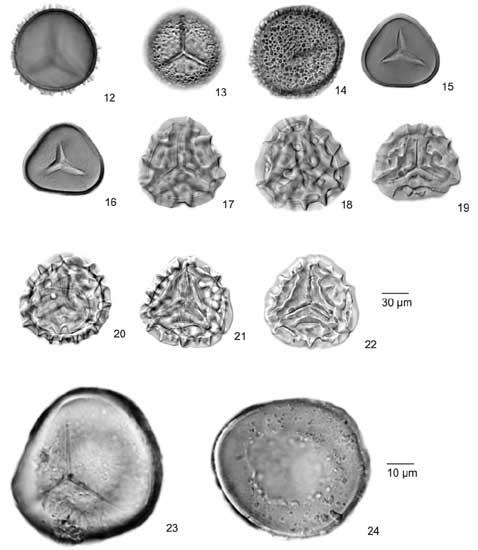 Source : archive.usgs.govAPPEL n°1Appeler le professeur pour lui présenter votre schémaou en cas de difficultéAPPEL n°2Appeler le professeur pour lui présenter la figure obtenue ainsi que votre mesure ou en cas de difficultéDistance lame-écran1,0 mDiamètre de la tache centraleAPPEL FACULTATIFAppeler le professeur en cas de difficulté